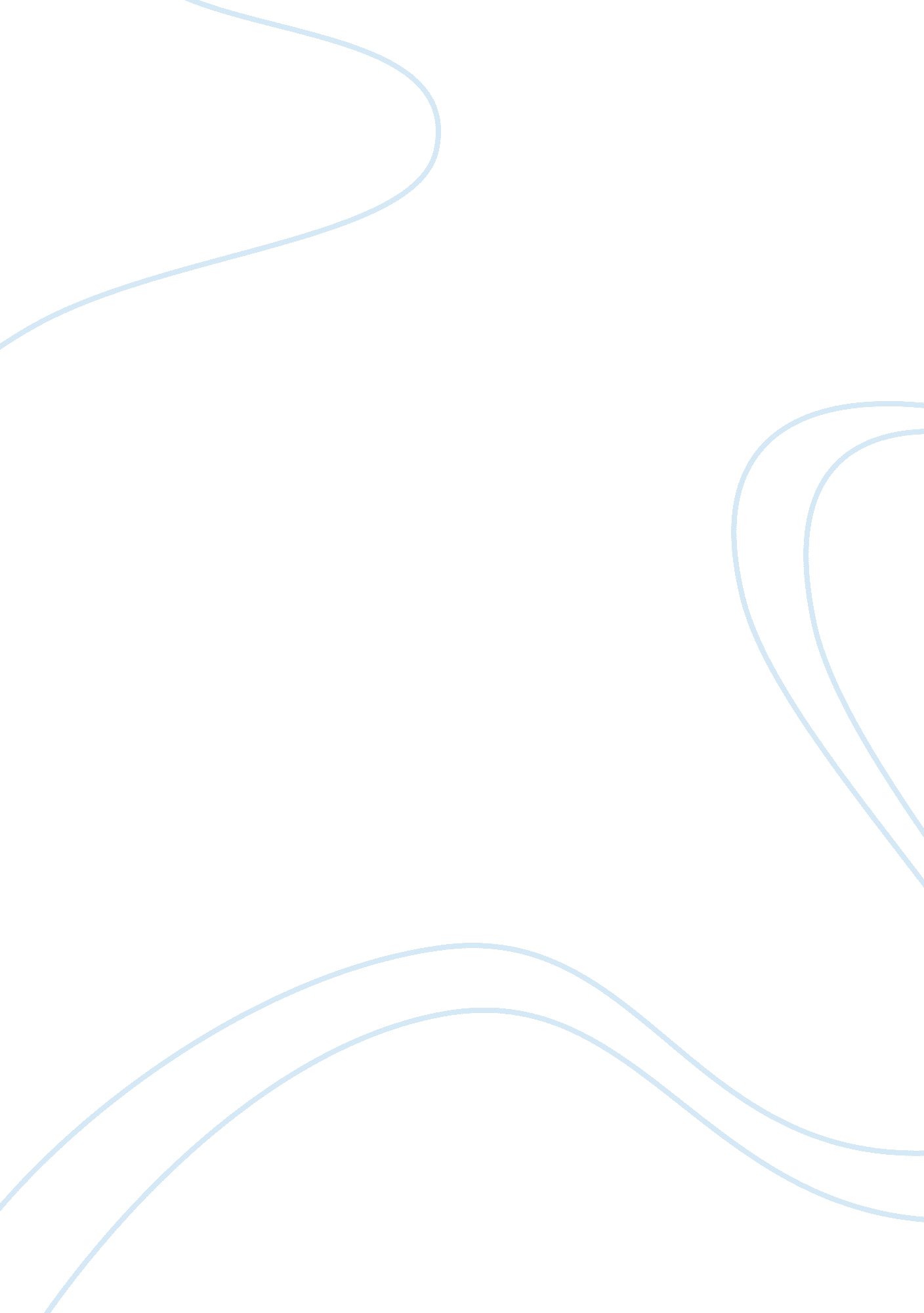 Global health prioritiesHealth & Medicine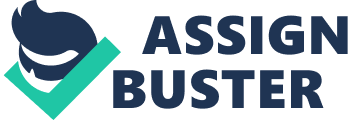 Global Health Priorities Global Health Priorities The current global nursing shortage is going to affect the future of healthcare administration in hospitals first through the loss of noticeable nursing leadership and decreased access to medical nurse professionals (Buchan and Aiken 2010). Hospitals will have reduced access to nurse professionals like Clinical Nurse Specialists and higher practice nurses. These reductions will cause the deterioration of nursing administration and call for their reorganization. 
Future hospital administration will also suffer dissatisfaction amongst workmates as nurse who give poor care, have a pessimistic attitude, or are exhausted spread their dissatisfaction all through the workplace. This spreading dissatisfaction will certainly hamper hospital administration as it attempts to implement solutions to the nursing shortage (Buchan and Aiken 2010). The current global nursing shortage will also increase a gap between current healthcare administration solutions and efforts nurses believe hospital administrators are making. Prioritized solutions on the medical staff’s list will differ more with those on the hospital administration’s list. This difference will occur in spite of research attempts to understand and close this gap. 
One way to entice future students to consider nursing professions is to prioritize personal time over compensation as nurses today value personal time more than pay (Buchan and Aiken 2010). Dynamism at work and home is another solution, as students would not want to spend more time in one role over the other. Future nursing students can be told of almost assured promotions in the profession that leads to an emerging superclass of hospital workers. Incorporated personal and professional lives are aspects of future nursing that students can learn about and admire because they lower the stress of overseeing one’s professional and personal life (Buchan and Aiken 2010). 
References 
Buchan, J., and Aiken, L. (2010). Solving nursing shortages: a common priority. Journal of Clinical Nursing, 17(24): 3262–3268. 